Lancaster Seventh-Day Adventist ChurchA House of Prayer for All People 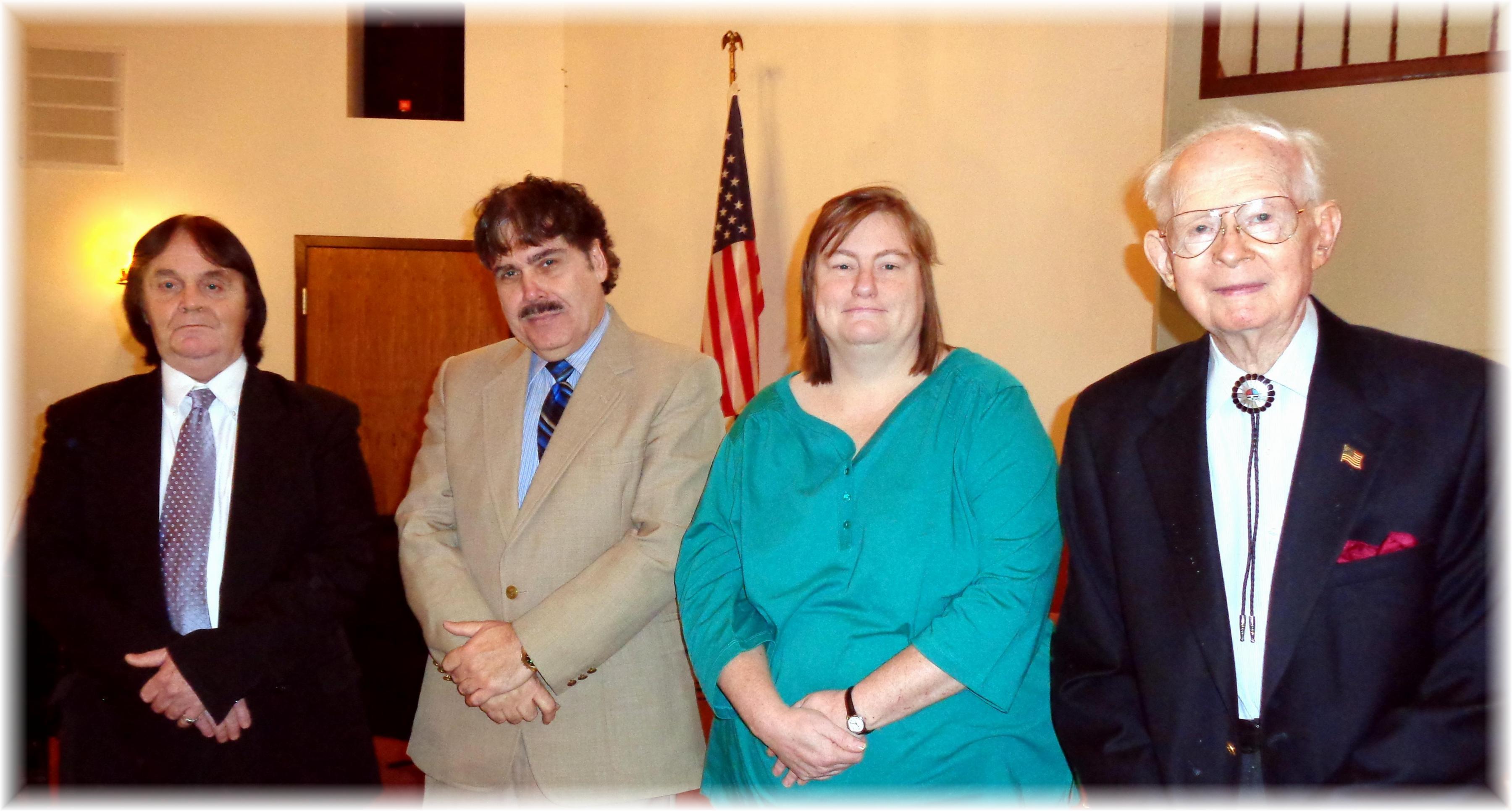 George Fields,  Carlton DeNune,  Stacey Hemmingway,  Ralph AldenderferVeterans Day – November 2014